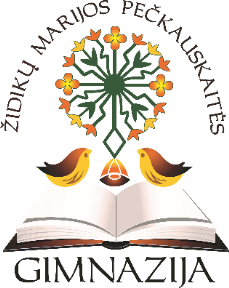              Sausio mėnesio  veiklaEil. Nr. Renginio tematika Data AtsakingiI. Ugdymo proceso organizavimasI. Ugdymo proceso organizavimasI. Ugdymo proceso organizavimas1.Mokytojų , mokinių ir tėvų susitikimas    Asmeninė mokinio pažanga, lūkesčiai 8 klasėje. Mėnesio eigoje L. Vaičiūnienė2Metodinės tarybos posėdis. Įsivertinimo duomenų analizė. Veiklos planavimas 2023 m.   23-27 d.L. Bartkuvienė, A. Kasputytė3.Informacijos apie gimnazijos dalyvavimą projektuose rengimas ir teikimas švietimo skyriuiIki 25  d.L. Bartkuvienė4. 2023 m. atnaujinta tarifikacija ir pristatyta mokytojų tarybojeMėnesio eigojeŠilinskienė5.Pusmečių rezultatų  įvertinimas ir ataskaitų teikimas30-31 d.Dalykų mokytojai6.IIg.  kl. mokinių supažindinimas su PUPP tvarkos aprašu30-31 d.L. Bartkuvienė7.Dokumentų dėl  darbuotojų veiklos  vertinimo  peržiūraMėnesio eigojeR. Širvinskienė8.  Nacionalinis mokinių  pasiekimų  patikrinimas 4 kl. (skaitymas) 25 d. , 9.00 val. L. Bartkuvienė9.Dalyvavimas rajono olimpiadosePagal planąDalykų mokytojai10. Ugdymo ir ugdymosi rezultatų stebėsena.Pamokos uždavinio ir grįžtamojo ryšio  dermė pamokoje.Mėn. eigojeAdministracija11.VGK posėdis. 12 d.D.Abrutienė12.Pamokos ki(taip).Istorijos pamoka  Platelių karinėje bazėjeEtnokultūros pamoka Platelių dvaro svirnePagal susitarimąD.Abrutienė,L. KončiutėII Neformalus ugdymas1.Pagarbos bėgimas Vilniuje 'Mirties ir gyvybės keliu"07 d.G. Mitkuvienė2.Krepšinio varžybos 3x3Mėn. eigojeA.Šakinskas3.Stalo teniso varžybosMėn. eigojeA.Šakinskas4.Rajoninės kaimo vietovių mokyklų pradinių klasių mokinių kvadrato varžybosMėn. eigojeA.Šakinskas5.Laisvės gynėjų garbei skirtas rytmetis.13 d.L. KončiutėPradinių  kl. mokytojos6.Išvyka  į  Klaipėdą,   Laikrodžių  muziejų. Edukacinis  užsiėmimas.3 kl.11 d.S. KazlauskienėIII PROGRAMOS, PROJEKTAI1.OLWEUS patyčių prevencijos OPKUS programaMėn. eigojeA.Šakinskas,     MSG vadovai2.Erasmus+ daugiašalės partnerystės projekto Let‘s say stop to violence together veiklosMėn. eigojeE. Kniukštė3.ES struktūrinių fondų projektas bendrojo ugdymo veiklos tobulinimas projektas  ,,Gamtos mokslų ugdymo stiprinimas, sinchronizuojant praktines, teorines ir virtualias aplinkas.“Mėn. eigoje	R. Širvinskienė, gamtos mokslų mokytojai